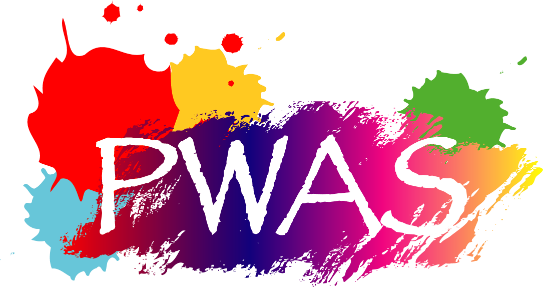 Please complete this form for the Art Showcase (online gallery) on the PWAS website.Name:Email: Website, if any (optional):Any other sites (Ebay or Etsy or where you are listed) Optional:Mediums:Accepts Commissions:  Yes or NoTypical Subjects:Art Biography (one or two SHORT paragraphs):Attach a photo of yourself (optional):Attach up to 10 jpg photos of your art – let us know the title, size, and medium for each.  Please make it clear which title and information goes with which photo (mention each filename).  Including a price is optional.Do you prefer a slider format (like the page for Mark Murphy) or a grid format (like Sandra Lewin) for your artworks?    ____ Slider, or ____ Grid format.Notes:This is for PWAS members who have paid the small additional annual fee to have a page in the Art Showcase part of the PWAS Website.This is not part of the online store.  Your art cannot be sold or paid for in our store.  A interested buyer would contact the artist directly to arrange for purchase.Please provide this information in an email (to web.admin@princewilliamartsociety.com) with the photos of your art as jpg file attachments. PWAS reserves the right to reject your submission.  Reasons could include file formats, quality of work, objectionable content, or other reasons.